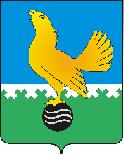 Ханты-Мансийский автономный округ-Юграмуниципальное образованиегородской округ город Пыть-ЯхАДМИНИСТРАЦИЯ ГОРОДАП О С Т А Н О В Л Е Н И ЕОт 21.02.2020									№ 54-паО внесении изменений в постановление администрации города от 14.12.2012 № 325-па «Об определении видов обязательных работ, объектов и мест, на которых отбываются уголовные наказания в виде обязательных и исправительных работв городе Пыть-Яхе» (в ред. от 24.06.2019 № 234-па,от 05.08.2019 № 302-па)В соответствии со ст.ст. 49, 50 Уголовного кодекса Российской Федерации, ст.ст.25, 39 Уголовно-исполнительного кодекса Российской Федерации, по согласованию с Филиалом по городу Пыть-Яху Федерального казенного учреждения «Уголовно-исполнительная инспекция» Управления федеральной службы исполнения наказаний по Ханты-Мансийскому автономному округу - Югре (письмо от 21.01.2020 № 80/ТО/50/14-102) в целях обеспечения исполнения наказаний в виде обязательных и исправительных работ, внести в постановление администрации города от 14.12.2012 № 325-па «Об определении видов обязательных работ, объектов и мест, на которых отбываются уголовные наказания в виде обязательных и исправительных работ в городе Пыть-Яхе» следующие изменения:1. 	Приложения № 2, № 3, к постановлению изложить в новой редакции согласно приложениям №1, № 2.2.	Отделу по внутренней политике, связям с общественными организациями и СМИ управления по внутренней политике (О.В. Кулиш) опубликовать постановление в печатном средстве массовой информации «Официальный вестник».3. 	Отделу по информационным ресурсам (А.А. Мерзляков) разместить постановление на официальном сайте администрации города в сети Интернет.4. 	 Считать утратившими силу постановления администрации города: - от 24.06.2019 № 234-па «О внесении изменения в постановление администрации города от 14.12.2012 № 325-па «Об определении видов обязательных работ, объектов и мест, на которых отбываются уголовные наказания в виде обязательных и исправительных работ в городе Пыть-Яхе» (с изм. от 31.10.2016 № 272-па)», - от 05.08.2019 № 302-па «О внесении изменения в постановление администрации города от 14.12.2012 № 325-па «Об определении видов обязательных работ, объектов и мест, на которых отбываются уголовные наказания в виде обязательных и исправительных работ в городе Пыть-Яхе» (с изм. от 24.06.2019 № 234-па)».5.	Настоящее постановление вступает в силу после его официального опубликования. 6	Контроль за выполнением постановления возложить на первого заместителя главы города. Глава города Пыть-Яха                                                  		 А.Н. МорозовПриложение №1к постановлению администрации города Пыть-Яхаот 21.02.2020 № 54-паПеречень объектов,на которых отбывается наказание в виде обязательных работТерритория МАУ «Специализированная служба по вопросам похоронного дела».2. Территория МУП «Управление городского хозяйства».3. Территория МУП «Пыть-Яхторгсервис».4.Территория Муниципального унитарного пассажирского автотранспортного предприятия м.о. г. Пыть-Ях.5. Территория и объекты, обслуживаемые НО ТСЖ «ФАКЕЛ».6. Территория и объекты, обслуживаемые ООО «Пыть-Яхский Жилищный Сервис».7. Территория и объекты, обслуживаемые ООО СП «Лифттехсервис»;8. Территория ООО «Автоспецтранс».9. Территория и объекты, обслуживаемые ООО «ДомоСтрой».10. Территория и объекты, обслуживаемые ООО ИПФ «Промэнергосервис».11. Территория и объекты, обслуживаемые ИП Шиловым Кириллом Петровичем.12. Территория и объекты ИП Главы КФХ Колещатова Владимира ДмитриевичаПриложение №2к постановлению администрации города Пыть-Яхаот 21.02.2020 № 54-паПеречень мест для отбывания осужденными наказания в виде исправительных работМуниципальное автономное учреждение «Специализированная служба по вопросам похоронного дела».Муниципальное унитарное предприятие «Управление городского хозяйства».Муниципальное унитарное предприятие «Пыть-Яхторгсервис».Муниципальное унитарное пассажирское автотранспортное предприятие.Муниципальное казенное учреждение «Управление материально-технического обеспечения органов местного самоуправления г.Пыть-Яха».Общество с ограниченной ответственности «Арсенал».Общество с ограниченной ответственностью «СеверТрансСервис».ИП Глава КФХ Колещатов Владимир Дмитриевич.